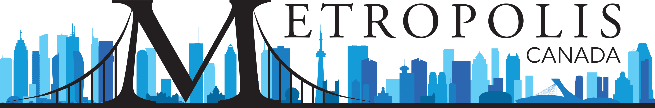 22e Congrès Metropolis Canada2020 et au-delà : L'heure de renouveler l'engagement canadien en immigration19-21 mars 2020RBC Convention Centre Winnipeg, 375 York Ave, Winnipeg, ManitobaFormulaire d'inscription Exposant :Inscription des exposants : 1,300 $ (Toutes taxes et frais inclus)(Comprend une table drapée et deux chaises, deux (2) inscriptions complètes aux trois jours du congrès avec un accès aux séances du congrès, aux repas et aux pauses)Nom et prénom : __________________Affiliation (Organisation) : __________________Titre/Rôle : __________________Adresse : __________________Ville : __________________Province : __________________Code postal : __________________Téléphone : __________________Courriel : __________________Souhaiterez-vous insérer quelque chose dans le sac qui sera remis aux participants ? _________________ Votre organisation est-elle uniquement un exposant ou également un sponsor/partenaire de conférence Platine, Or, Argent ou Bronze ? __________________Notez que vous recevrez une trousse d’information complète à l’intention des exposants concernant l’installation, l’envoi de boîtes, l’accès à Internet, le programme complet et la commande d’articles supplémentaires pour votre table d'exposant avec le fournisseur audiovisuel du Centre des congrès début février.(Allez à la page 2)Moyen de paiement :Demande de facture : ________Veuillez fournir le nom et l'adresse de la personne à qui vous souhaitez envoyer la facture.Chèque : ________Rédigez le chèque à l'ordre de l'Association d'études canadiennes.Carte de crédit : ________Pour le paiement par carte de crédit, contactez James Ondrick à l’Association d'études canadiennes au 514-925-3097.Les reçus de paiement seront fournis.Secrétariat du Congrès Metropolis Canada 2020 :James OndrickTél: (514) 925-3097 Télécopieur : (514) 925-3095Courriel : james.ondrick@acs-aec.ca Site web : www.metropolisconference.ca 